Демоверсия работы по математике для поступающих в  10 классРабота выполняется после прохождения вступительного тестаВремя выполнения 120 минутСократите дробь:Решите уравнения:a)б)Решите неравенство методом интервалов:Решите систему уравнений:Сумма первых восьми членов геометрической прогрессии , знаменатель равен -0,5. Найдите Длина диагонали прямоугольника равна 25 см, а его площадь равна 300 см2. Найдите стороны прямоугольникаНайдите площадь круга, вписанного в ромб с диагоналями, равными 16 см и 30 см.Найдите длину медианы BM треугольника АВС, если координаты вершин треугольника A(2,5), B(0,0), C(4,3).В параллелограмме ABCD даны стороны . Найдите диагонали параллелограмма и его площадь.Поступление в 10 классОбразец оформления работыСократите дробь:Решите уравнения:a)Замена: Ответ: б)Замена: 2) Ответ: -4,3Решите неравенство методом интервалов:Нули числителя:  Не нули знаменателя:Ответ: Решите систему уравнений:Ответ: (3,2)Сумма первых восьми членов геометрической прогрессии , знаменатель равен -0,5. Найдите Ответ: Длина диагонали прямоугольника равна 25 см, а его площадь равна 300 см2. Найдите стороны прямоугольникаОтвет: 20 см, 15 см.Найдите площадь круга, вписанного в ромб с диагоналями, равными 16 см и 30 см.Дано:Найти: S круга вписанного в ромб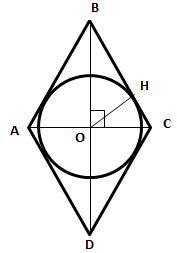 1) AC- перпендикулярно BD  (свойство диагоналей ромба)2) 6) 7) Ответ: Найдите длину медианы BM треугольника АВС, если координаты вершин треугольника A(2,5), B(0,0), C(4,3).Дано:A(2,5)    B(0,0)  C(4,3)Найти: Решение: 1) М середина АСM(3,4), 2) Ответ: 5 смВ параллелограмме ABCD даны стороны . Найдите диагонали параллелограмма и его площадь.Дано: ABCD –параллелограмм. Найти:  BD, AC,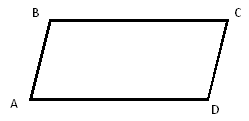 Решение:1)  (свойство внутренних односторонних углов при параллельных прямых BC, AD и секущей AB)4) 5) Ответ: Критерии оценивании вступительного экзамена по математике 1 задание: Сокращение дроби.1 балл: числитель разложен на множители, в знаменателе вынесен общий множитель, выполнено верное сокращение дроби;0 баллов: дробь сокращена неверно2 задание: Решение уравнений.2 балла: оба уравнения решено верно;1 балл: верно решено одно из уравнений;0 баллов: оба уравнения решены неверно3 задание: Решение неравенства методом интервалов.1 балл: использован метод интервалов, неравенство решено верно;0 баллов: неравенство решено без использования метода интервалов или неравенство решено не верно4 задание: Решение системы уравнений.1 балл: система решена верно, найдены обе переменные;0 баллов: найдена только одна переменная или система решена неверно5 задание: Задача на применение свойств арифметической или геометрической прогрессии.1 балл: задача решена верно с использованием соответствующей формулы;0 баллов: задача решена неверно6 задание: Задача на составление системы уравнений.2 балла: верно составлена математическая модель, система уравнений, найдены обе стороны прямоугольника;1 балл: система уравнений составлена верно, найдены обе стороны прямоугольника, не составлена математическая модель0 баллов: задача решена неверно7 задание: Нахождение площади круга, вписанного в круг .2 балла: задача решена верно, все действия логически обоснованы ;1 балл: задача решена верно, обоснования являются верными, но не полными0 баллов: задача решена неверно8 задание: Задача по теме «Метод координат» .1 балл: задача решена верно, применены формулы для нахождения середины отрезка, длины отрезка0 баллов: допущена арифметическая ошибка или задача решена неверно9 задание: Задача на нахождение теоремы косинусов (синусом), площади параллелограмма.2 балла: задача решена верно, все действия логически обоснованы ;1 балл: задача решена верно обоснования являются верными, но неполными или верно найдены две величины из трех;0 баллов: задача решена неверноМаксимальное количество набранных баллов - 13 балловПересчет баллов в 5- бальную системуПеревод в 5 – бальную шкалу«5» - 11-13 баллов;«4» - 9-10 баллов;«3» - 6-8 баллов;«2» - менее 6 баллов.+--+                                     7                9 